§112-A.  Agreements for transfer from another state agency of debt for collection1.  Generally.  Any agency of the State may transfer to the bureau solely for the purposes of collection any fee, fine, penalty or other debt owed to the State provided for by law if the debt is final without further right of administrative or judicial review and if the transfer of the debt is made pursuant to a written agreement entered into by the bureau and that agency.[PL 2007, c. 539, Pt. OO, §4 (NEW).]2.  Transfer of collected proceeds.  After the deduction of the assessor's collection fee authorized by subsection 3, the assessor shall remit collections of the transferred debt to the creditor agency.[PL 2007, c. 539, Pt. OO, §4 (NEW).]3.  Collection fee.  A collection fee calculated pursuant to section 114 for service costs of the assessor in undertaking the collection of transferred debt may be charged to the creditor agency.  The fee may be deducted from collected amounts transferred to the creditor agency and deposited in the Bureau of Revenue Services Fund, Internal Services Fund account authorized by section 114.  If a creditor agency is either entitled to federal matching funds against all debts collected or required by federal regulations to specially handle debts collected, the assessor shall transfer to that creditor agency the gross proceeds from collections of the transferred debt, and that agency shall promptly reimburse the collection fee to the assessor for deposit in the Bureau of Revenue Services Fund, Internal Services Fund account.[PL 2007, c. 539, Pt. OO, §4 (NEW).]4.  Accounting.  The creditor agency shall credit the account of the debtor with the full amount of the collected debt, including the collection fee retained by, or reimbursed to, the assessor, except that the collection fee may not be credited to the account of an individual required to make restitution as provided in Title 17‑A, section 1502, subsection 4.[PL 2019, c. 113, Pt. C, §111 (AMD).]5.  Priority.  The assessor may proceed with collection of any tax, including transferred debt deemed a tax debt pursuant to section 111, subsection 5, in any order of priority among such tax obligations.[PL 2007, c. 539, Pt. OO, §4 (NEW).]SECTION HISTORYPL 2007, c. 539, Pt. OO, §4 (NEW). PL 2019, c. 113, Pt. C, §111 (AMD). The State of Maine claims a copyright in its codified statutes. If you intend to republish this material, we require that you include the following disclaimer in your publication:All copyrights and other rights to statutory text are reserved by the State of Maine. The text included in this publication reflects changes made through the First Regular and First Special Session of the 131st Maine Legislature and is current through November 1, 2023
                    . The text is subject to change without notice. It is a version that has not been officially certified by the Secretary of State. Refer to the Maine Revised Statutes Annotated and supplements for certified text.
                The Office of the Revisor of Statutes also requests that you send us one copy of any statutory publication you may produce. Our goal is not to restrict publishing activity, but to keep track of who is publishing what, to identify any needless duplication and to preserve the State's copyright rights.PLEASE NOTE: The Revisor's Office cannot perform research for or provide legal advice or interpretation of Maine law to the public. If you need legal assistance, please contact a qualified attorney.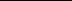 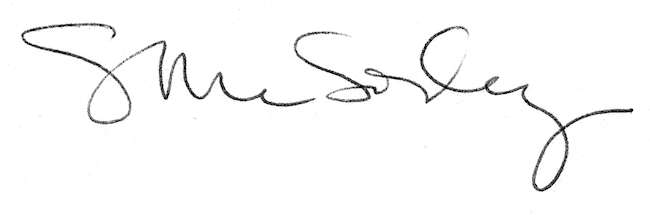 